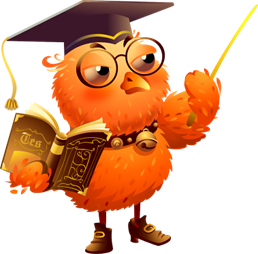 НЕДЕЛЯ РУССКОГО ЯЗЫКАИ ЛИТЕРАТУРЫОтчет по итогам недели русского языка и литературы               С 22   по 27 января  в школе прошла неделя русского языка и литературы.              Предметная неделя является одним из видов внеклассной работы по предмету.            При проведении Недели  учителя–предметники учитывали возрастные особенности школьников, их интересы и пожелания, индивидуальные склонности и способности, старались использовать разные формы и методы учебной деятельности. Для активизации мыслительной деятельности на мероприятиях использовались игры, конкурсы с применением ИКТ. Она стала хорошей возможностью продемонстрировать умение, мастерство не только школьникам, но и их наставникам.          Неделя русского языка  и литературы - это не случайный набор форм и видов внеклассных мероприятий. А заранее продуманная и подготовленная система мероприятий, преследующих определенные цели.Основная цель предметной недели:- повышение интереса учеников к предметам,- формирование познавательной активности,- расширение  кругозора знаний,- развития творческих возможностей детей,-  привитие интереса к предмету «русский язык»  и «литература».          Предметная неделя русского языка и литературы была призвана решить следующие задачи:1.Создание условий максимально благоприятствующих получению качественного образования каждым учеником в зависимости от его индивидуальных способностей, наклонностей, культурно – образовательных потребностей.2. Повышение интереса учащихся к учебной деятельности, к познанию действительности и самого себя, а также выработке самодисциплины и самоорганизации.3. Оценка влияния предметной недели на развитие интереса учеников к изучаемым предметам.4. Помощь учителям и ученикам в раскрытии своего творческого потенциала.5. Создание праздничной творческой атмосферы.Применяемые технологии:Интерактивные технологии (групповая, командная работа; диспуты и проблемное обучение)Технологии ИКТ            План Недели составлялся с учетом реальных коммуникативных потребностей учащихся разных возрастных групп, и ее содержание отвечало таким требованиям, как коммуникативно-побудительная направленность, информативность, образовательная ценность и доступность. Все мероприятия Недели были призваны стимулировать творческую активность учащихся.  В ней приняли участие ученики 5-11 классов. На заседании методического объединения учителей была спланирована работа данной недели (план прилагается).К открытию недели были выпущены газеты по предмету(лингвистическая газета   «Русский язык – это интересно»)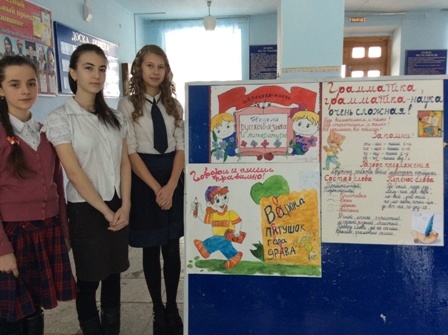 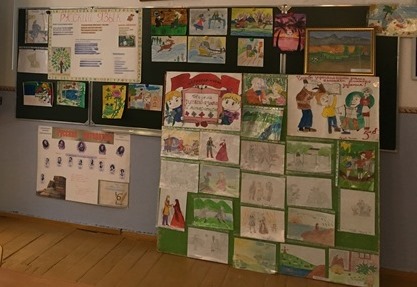 Победителями  конкурса лингвистических газет стали :9б, 6б, 10 классI место - 6бII место – 9бIII место – 10кл.Был подготовлен стенд для творческих работ учащихся (иллюстрации к любимым литературным произведениям»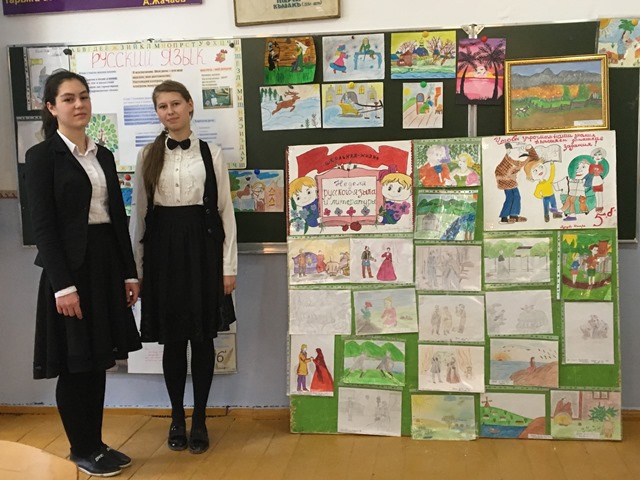 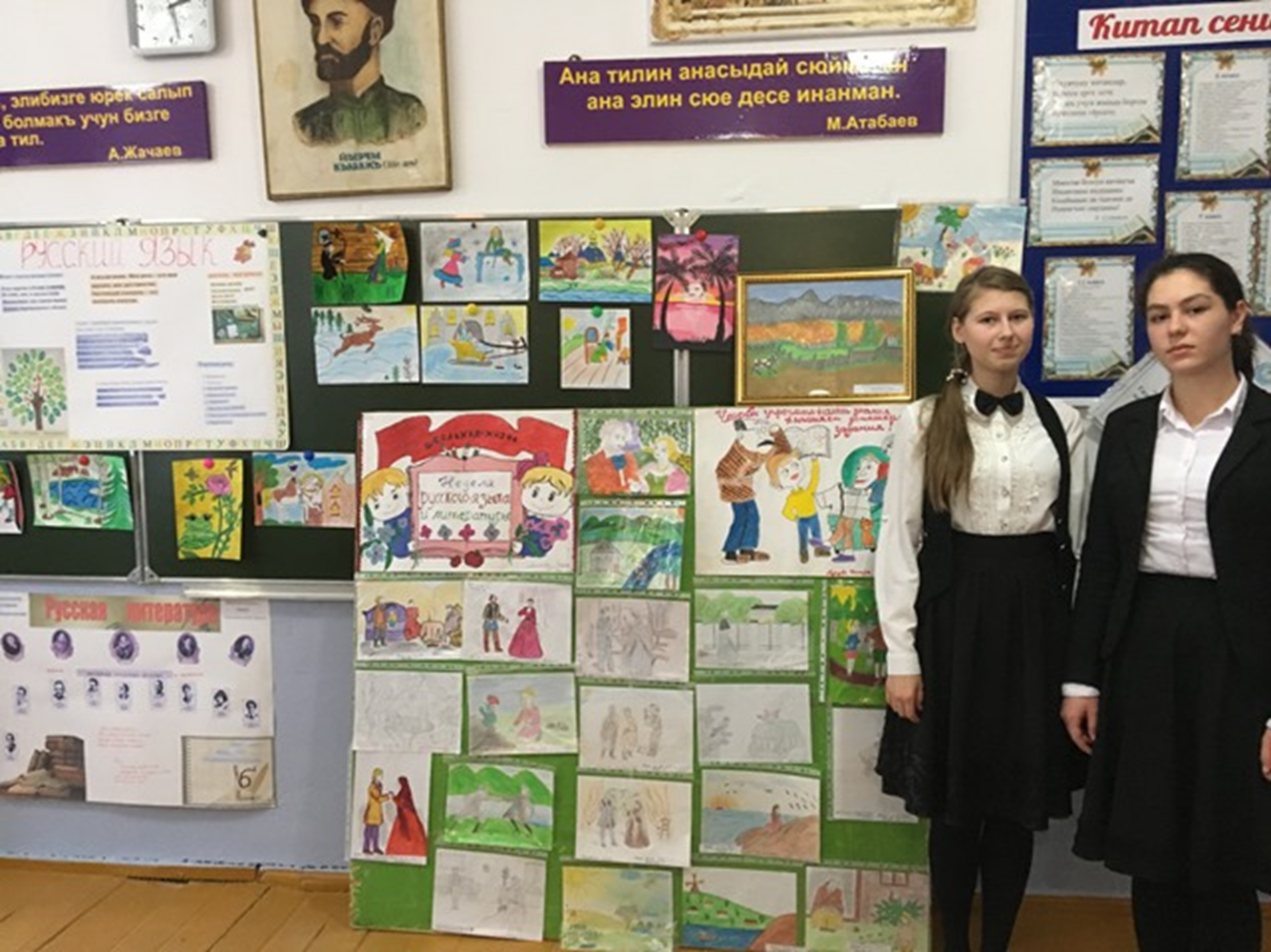 В выставке рисунков «Иллюстрации к любимым литературным произведениям» приняли участие учащиеся 5 - 11 классов. Победителями стали:Iместо – Савченкова Софья 9 бII место – Мурадова Динара 5бIIIместо –В первый же день - 22 января  состоялся конкурс чтецов стихотворений  . «Поэтическая страница .»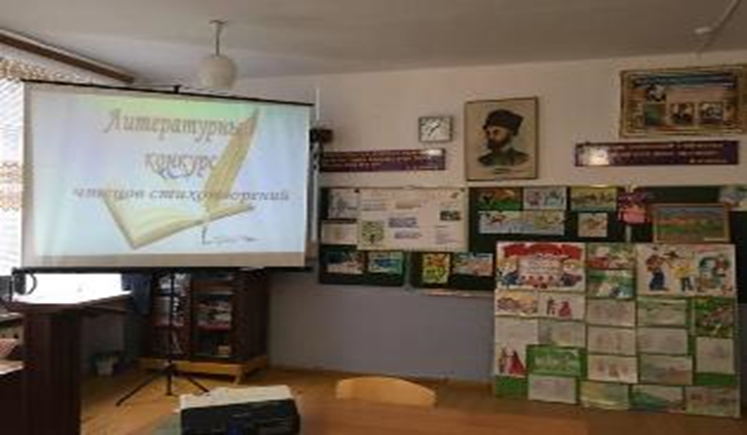 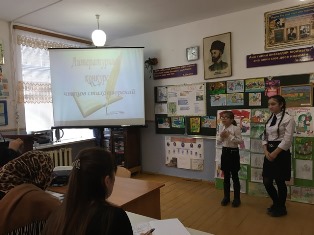 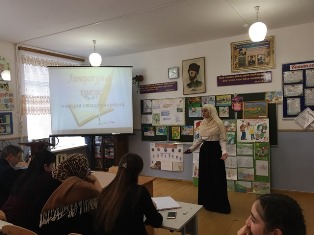 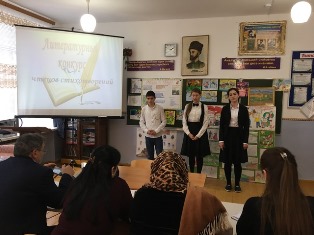 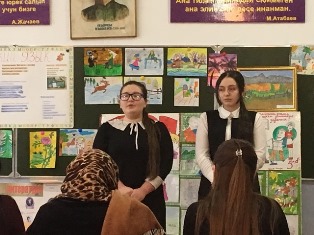 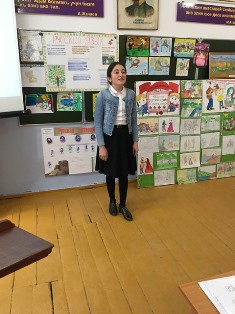 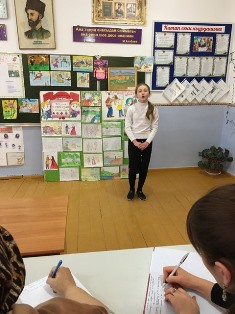 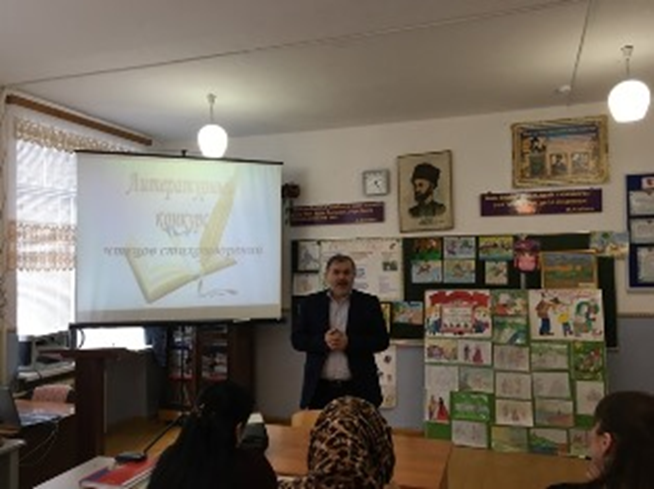 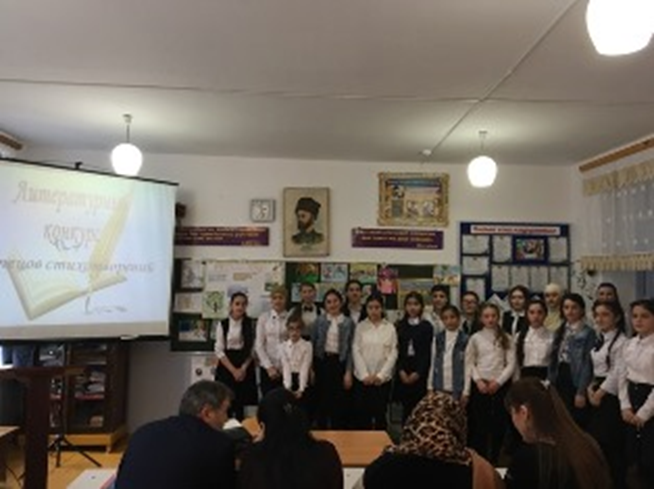 В этом конкурсе победителями стали :Среди 5-6 –х классов:Iместо – Мурадова Д. 5б кл.             Ахычева А. 5б кл.IIместо – Абакарова С. 6а кл.Среди 7-8 –х классов:I место –Алиева М.7б                       Бекболатова А.7аII место –Устарханова Р.7а        Апаева З.8б       Атаева А.8аIII место –Баданиева Дж 8б           Мурадова С.7аСреди 9-11-х классов :I место –Капланова Хавра10 кл                       Абулакова Халимат 11 классII место –Сайпуллаева Динара 10 класс                Джабраилова Загидат 9б кл.III место –Савченкова Софья 9б кл.Абулаков Мажит 9б23 января прошел час занимательной грамматики «Язык - к знанию ключ»Викторина между 5а и 5 б ;  КВН в 6а и 6б классахОтветственными были Микаилова А. М. и Нурамматов А.Н.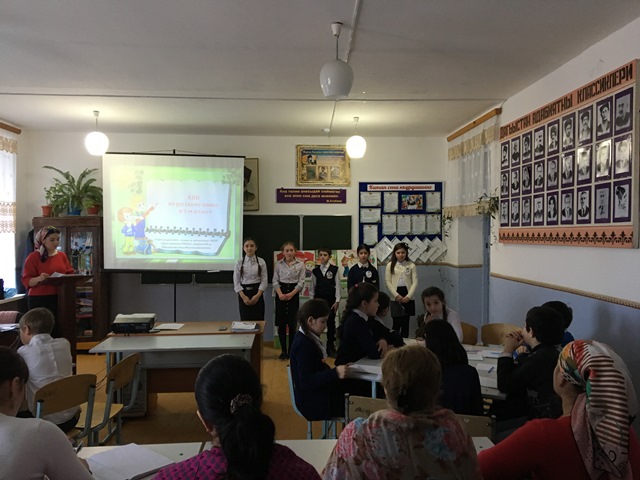 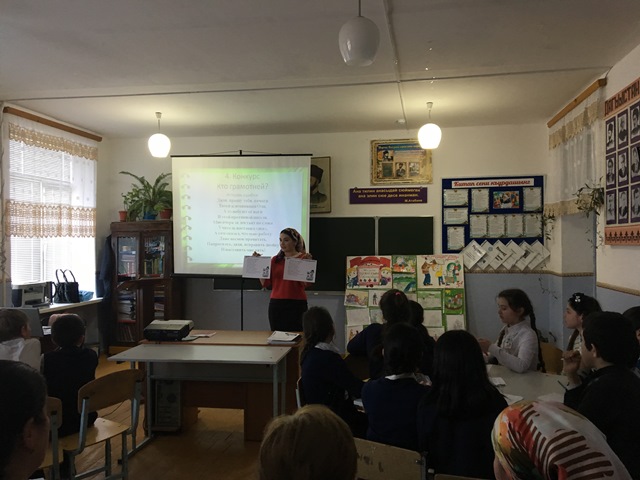 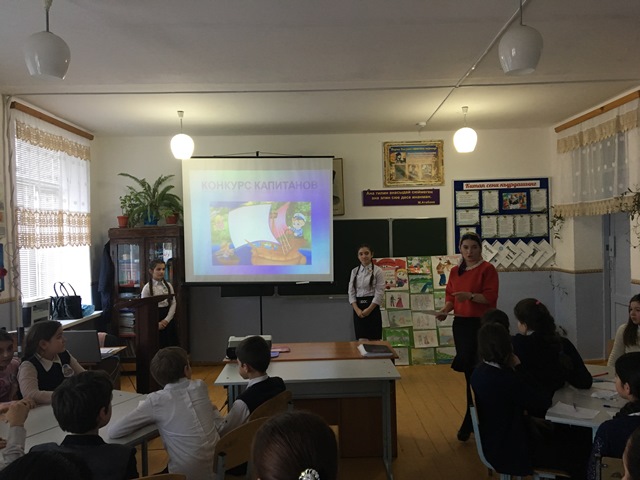 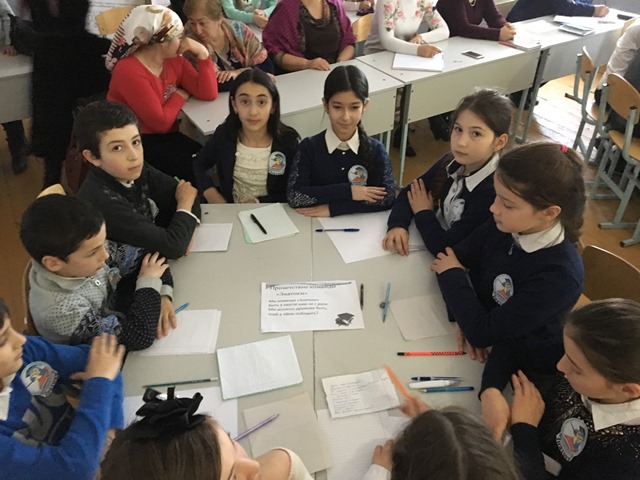 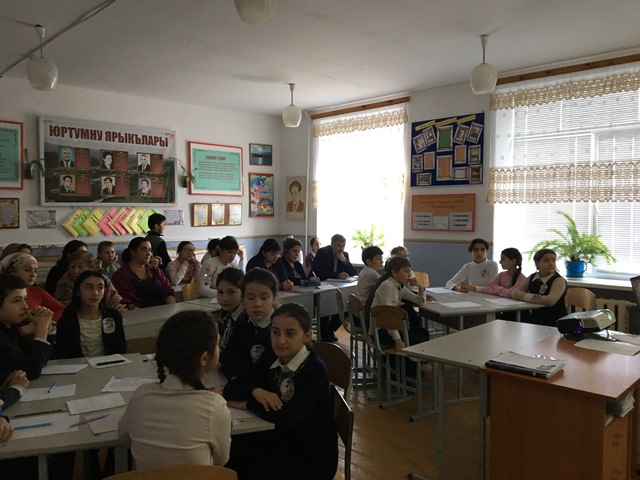 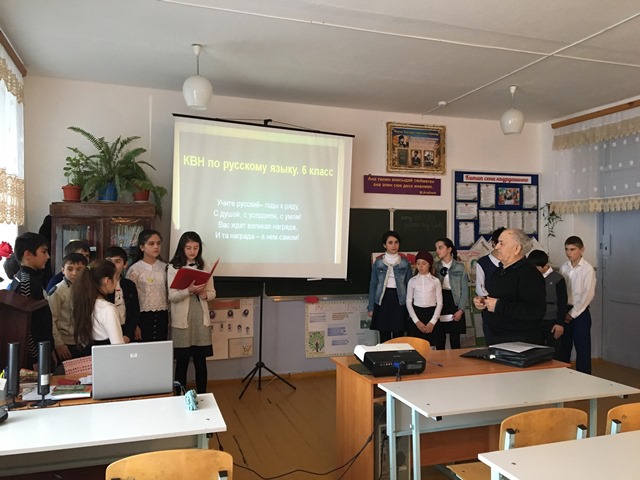 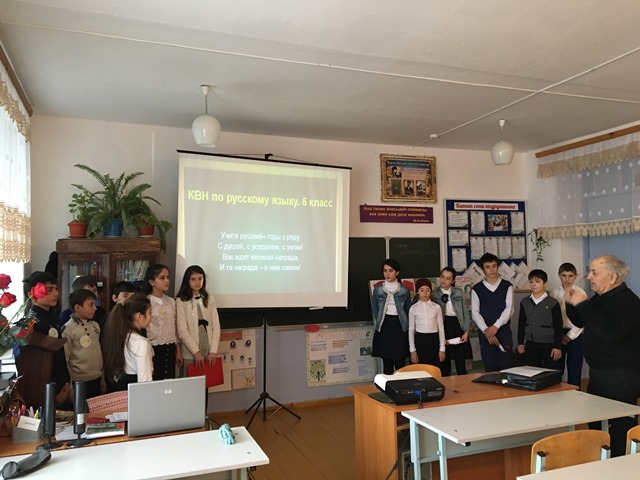 Iместо  –6а кл.IIместо -6б кл.24 января провели круглый стол посвященный годовщинам со дня рождения «гениев пера»: Л.Н.Толстого, М.Горького , И.С.Тургенева .С интересными презентациями выступили учащиеся 7-8-х  классов 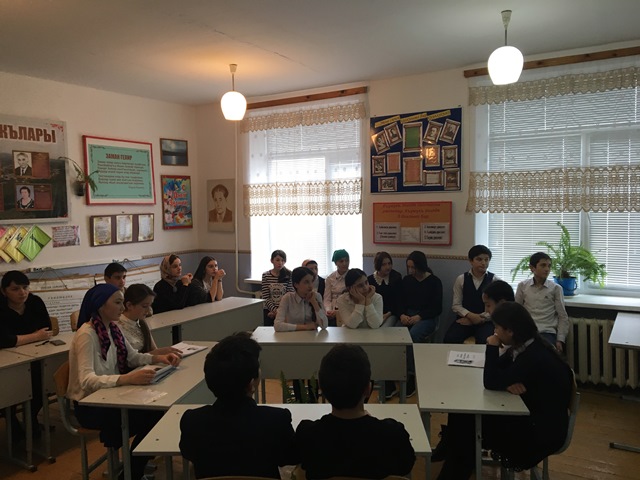 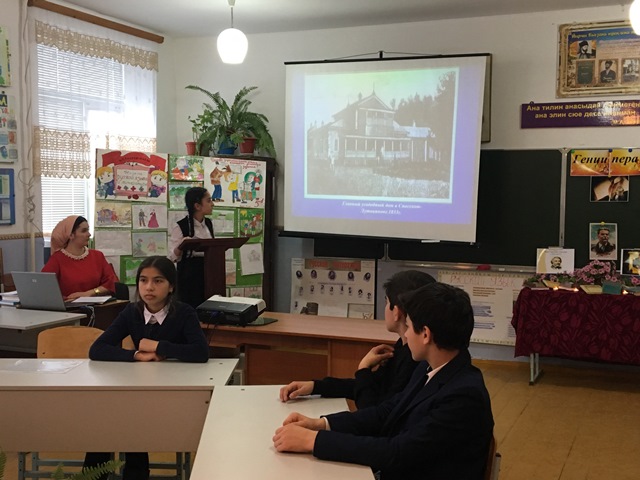 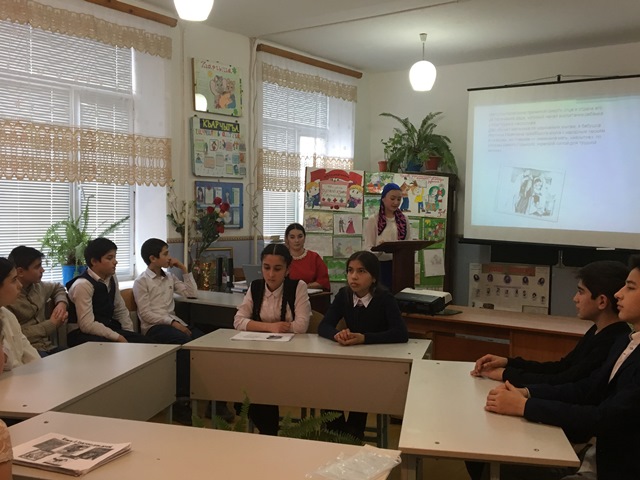 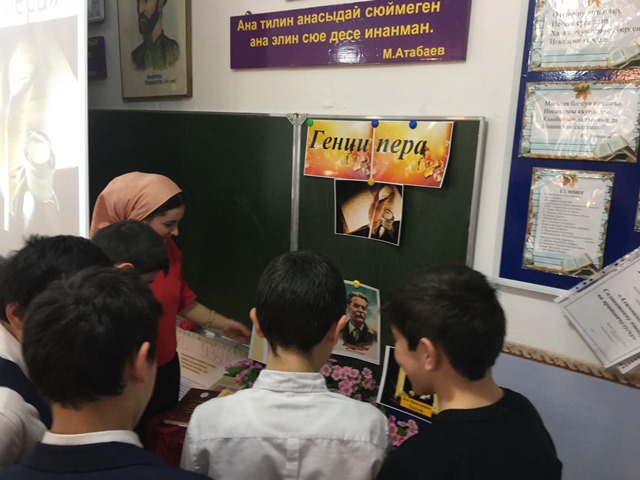 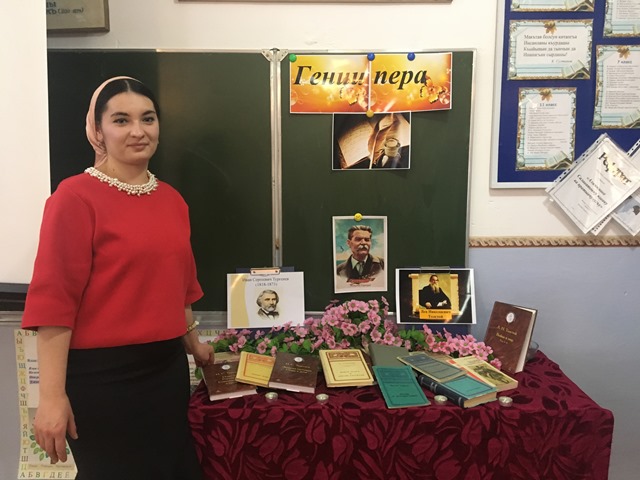 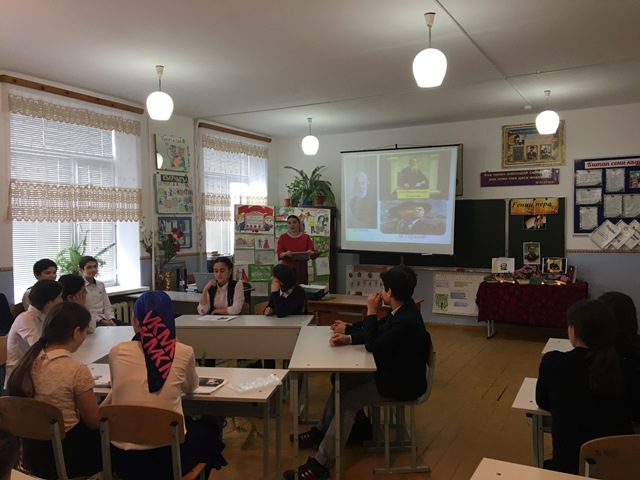 Учитель Микаилова А. М.  вместе с учащимися организовала выставку книг «гениев пера »Отметили хорошую работу : Бекболатовой А 7а , Атаевой А.8б, Апаевой 7б25 января между 10-11 кл. провели литературную дуэль «По следам любимых героев»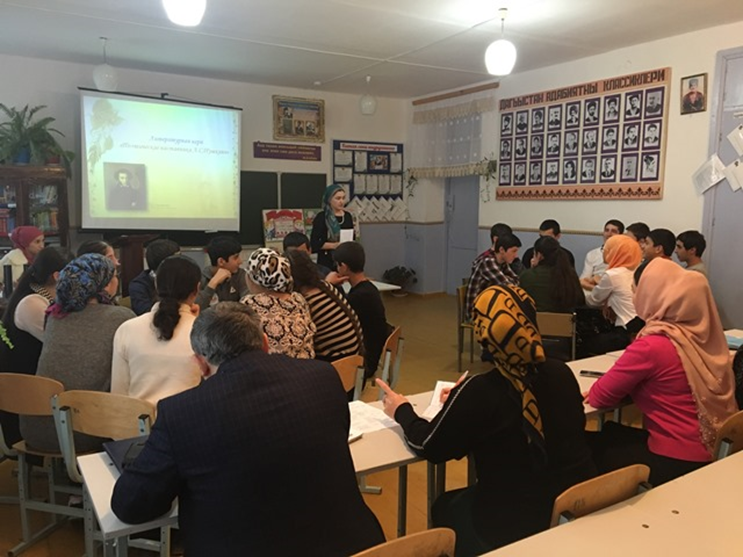 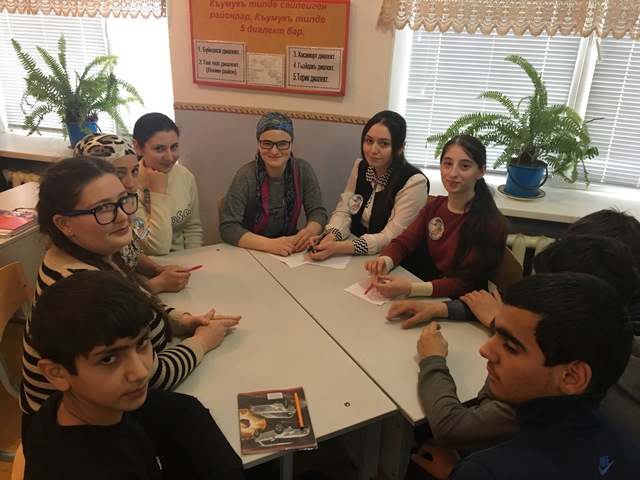 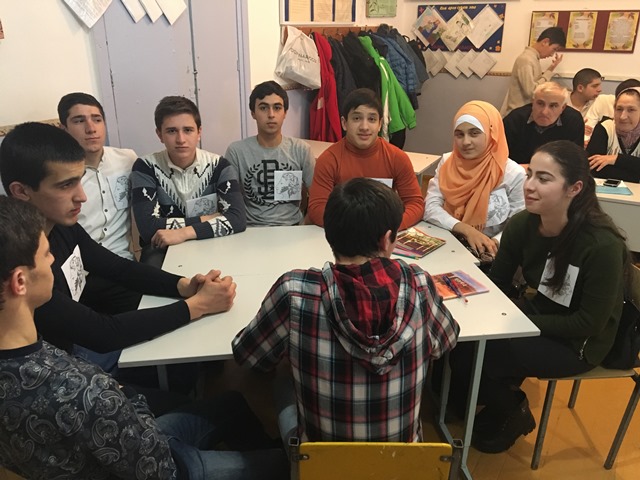 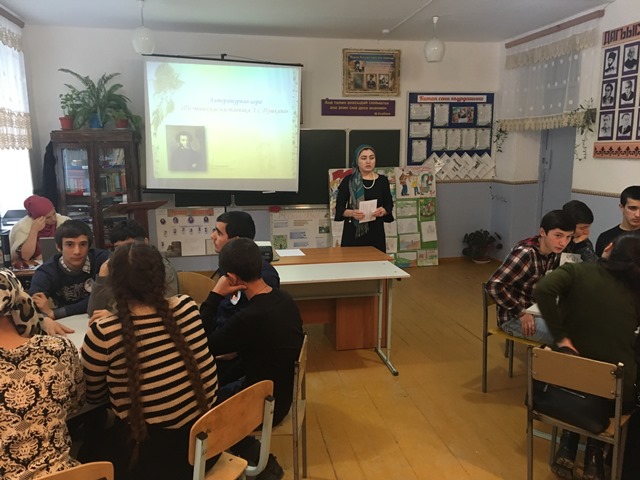 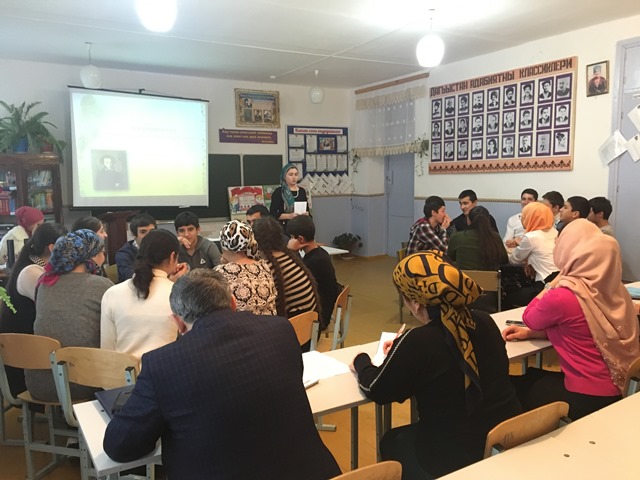 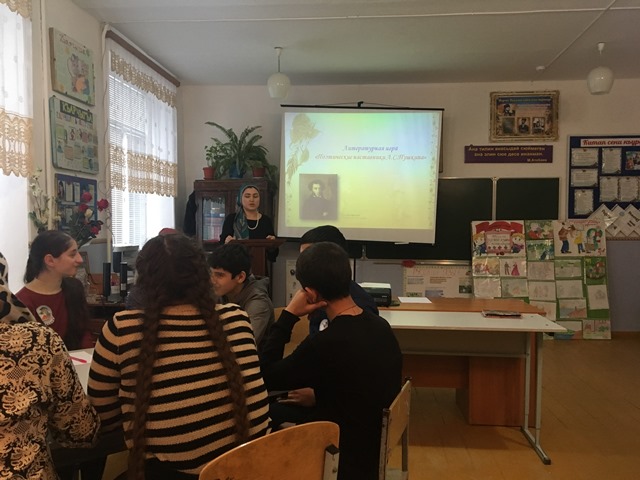 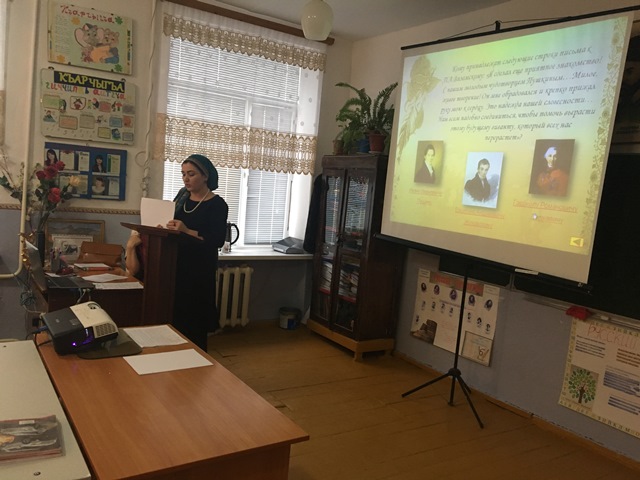 Iместо  –10 кл.IIместо -11 кл.Для учащихся 8-х классов 26 января была проведена викторина «Великий и могучий русский язык».  Для учеников 9-х  классов организована и проведена  викторина «Умники и умницы». Ребята активно участвовали в данных мероприятиях. Инициатором этих коллективных дел были Махтибекова Р.А. и Юсупова Н.С.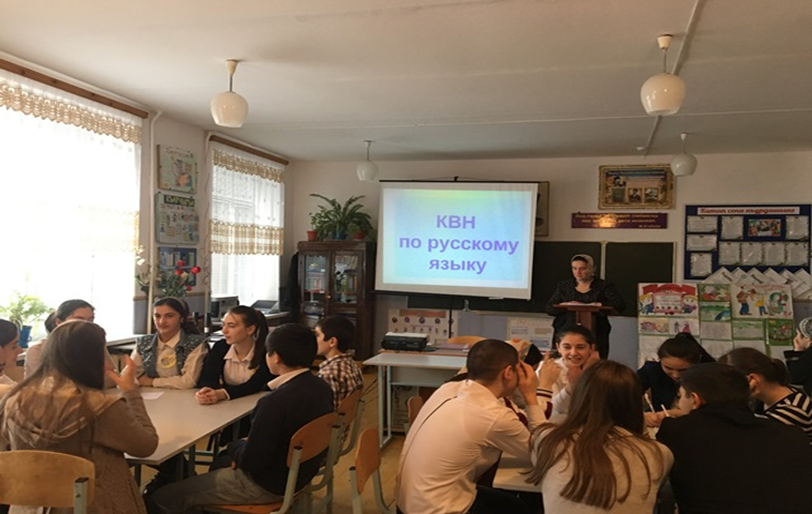 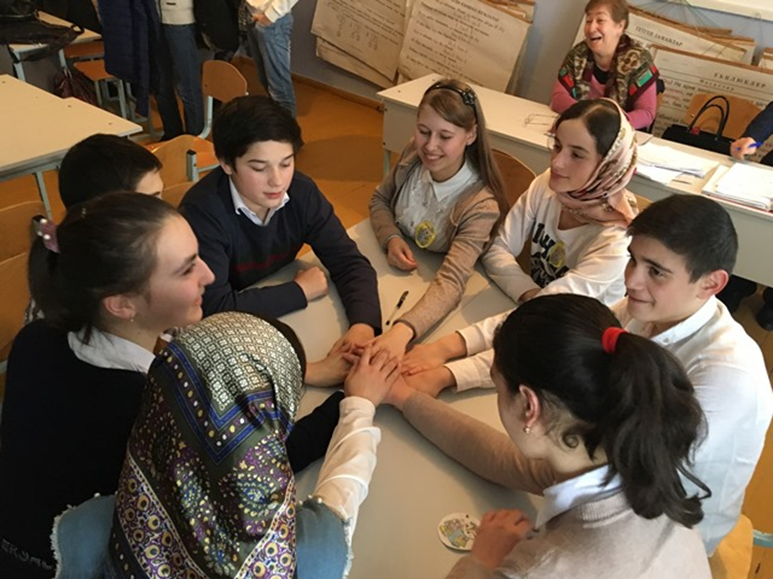 Iместо  –9б кл.IIместо -9а кл.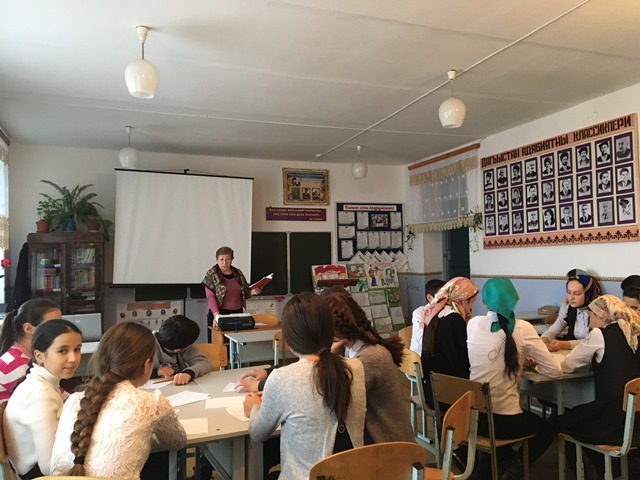 Iместо  –8а кл.IIместо -8б кл.В рамках предметной неделипрошёл школьный этап VII Всероссийского конкурса юных чтецов «Живая классика»2018 года. Активное участие приняли  учащиеся 5-11-х  классов.Жюри определило следующих победителей :I место:Мурадова Динара Дагировна 5б «Зеркало» Борис Ганаго(Микаилова Аида Магомедшапиевна) Капланова Хавра Магомедовна 10кл. «Селиверстов не парень а золото» Ирина Михайловна Пивоварова ( Хадисова Мадина Гусейновна)Абулакова Халимат Вагитдиновна 11 «Материнское поле » (Пахота) Чингиз Айтматов Дадабекова Мадина ТаймасхановнаII   местоАхычева Амина Арсаналиевна 5б «Машенька» Борис Ганага Дадабекова Мадина ТаймасхановнаСотавова Патимат Сотавовна 8б «Бабка» Валентина Осеева Махтибекова Равзат АрсаналиевнаIII   место        Алхасова Нюрьяна Пахрутдиновна 5б Евгений Пермяк «Хитрый коврик»(Хадисова Мадина Гусейновна) Тагирова Марьям Забитович 7б «Экзамен» Надежда Теффи (Микаилова Аида Магомедшапиевна)Салимгереева Нюрьяна Нурадиловна 7а «Счастливая » Надежда Теффи(Махтибекова Насият Супьяновна)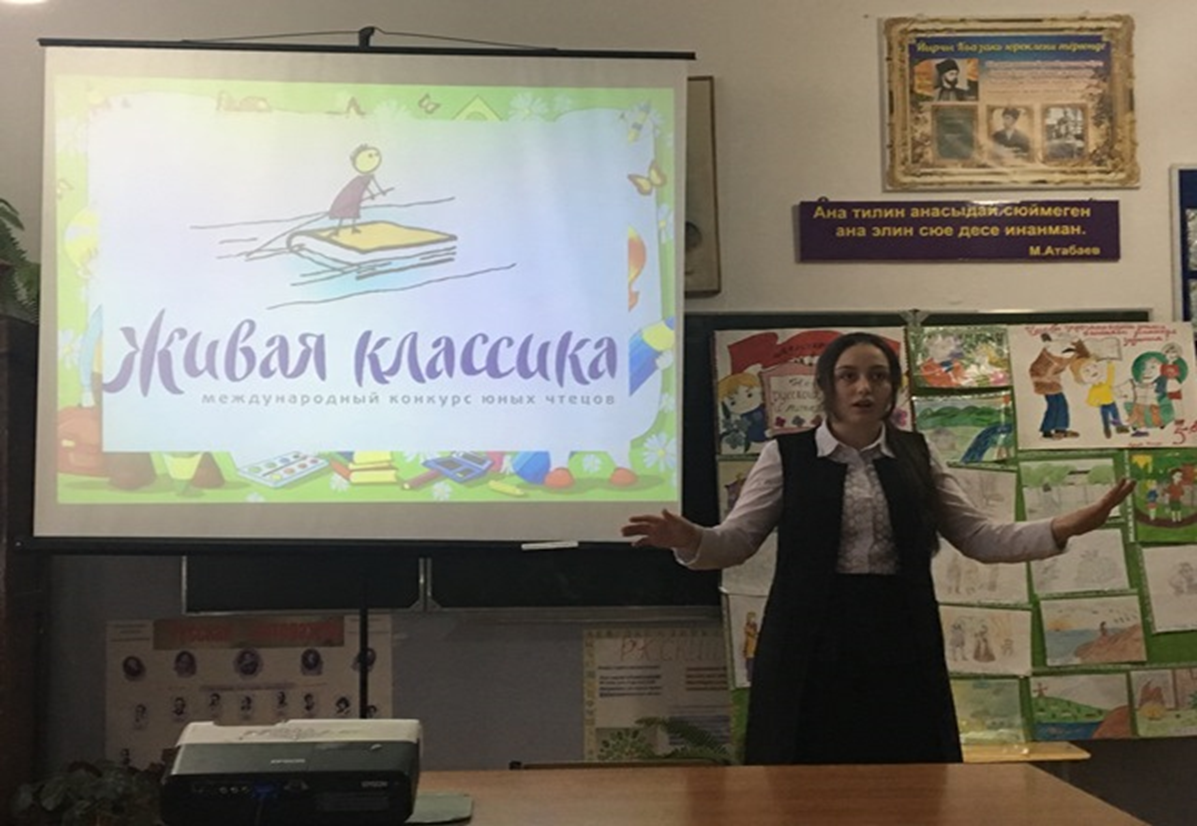 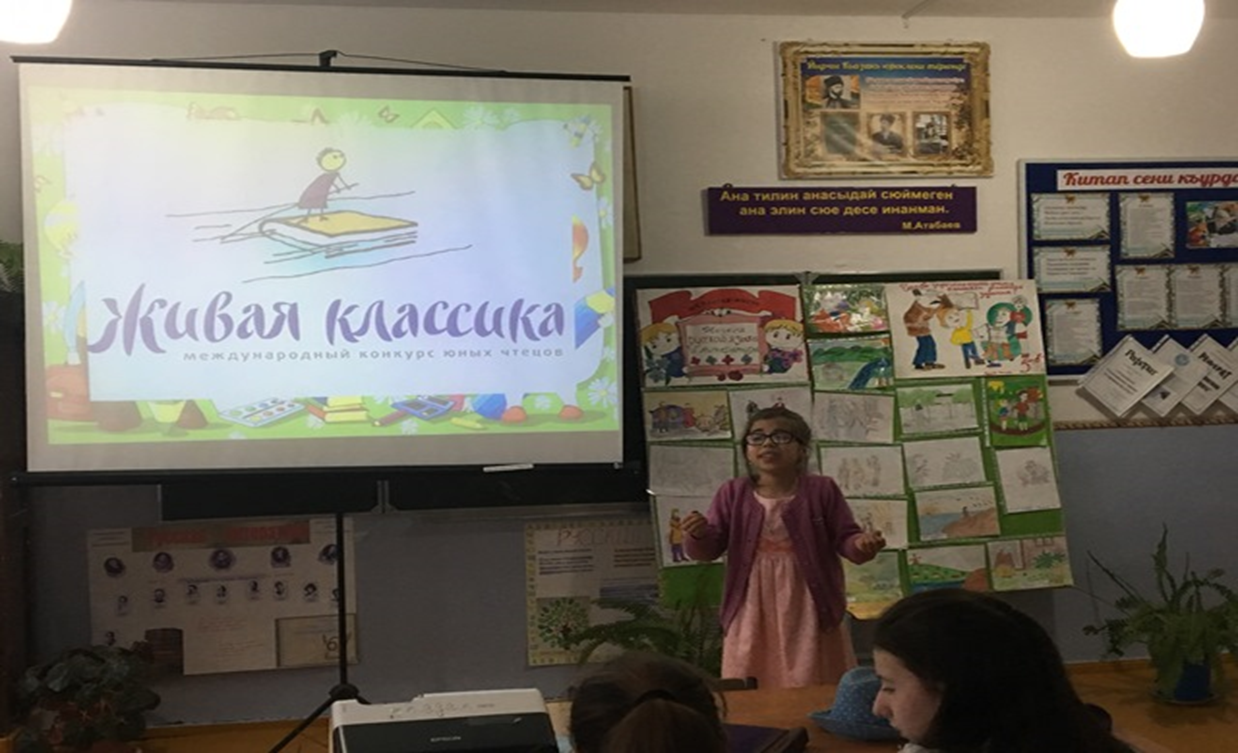 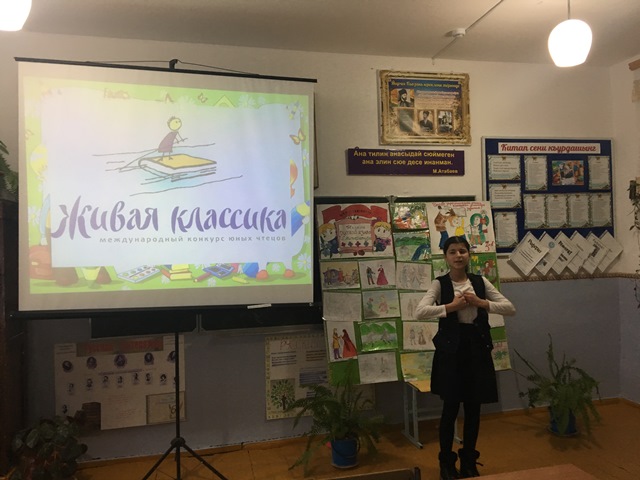 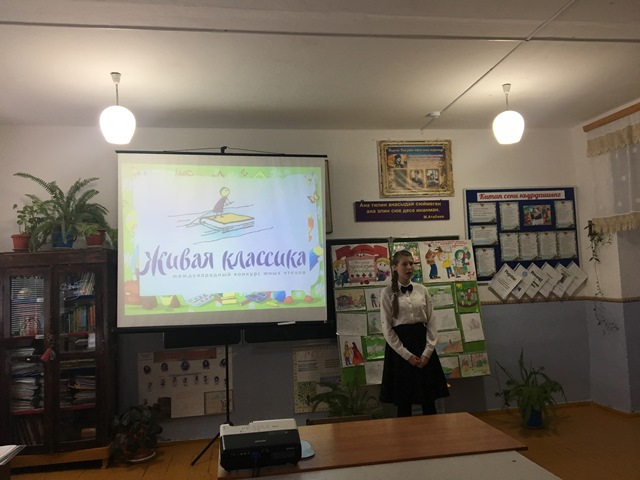 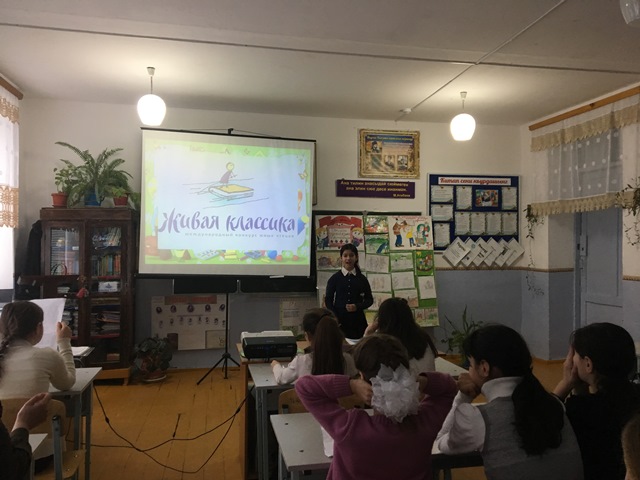 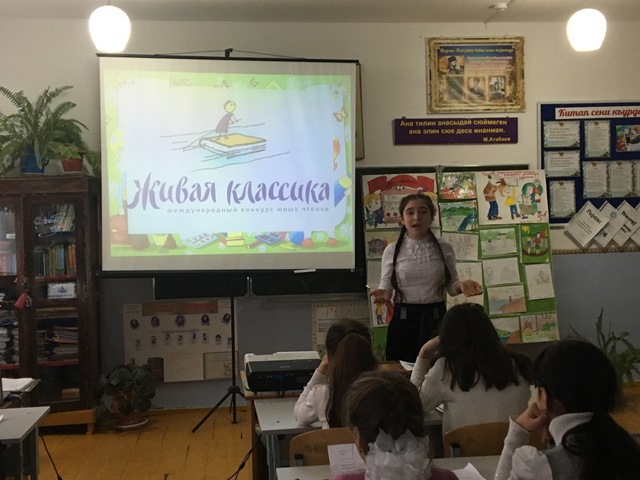 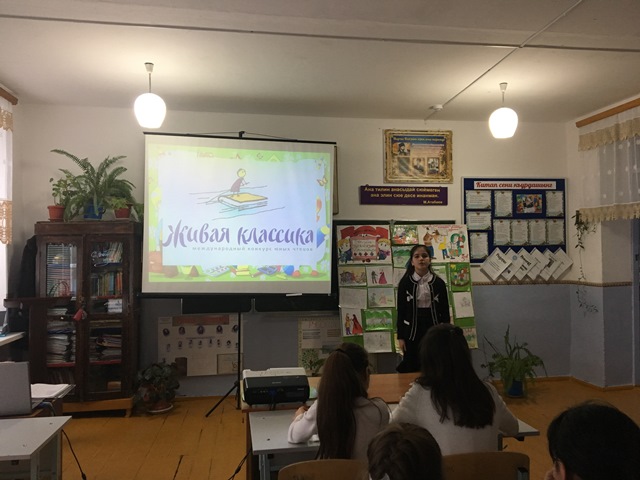 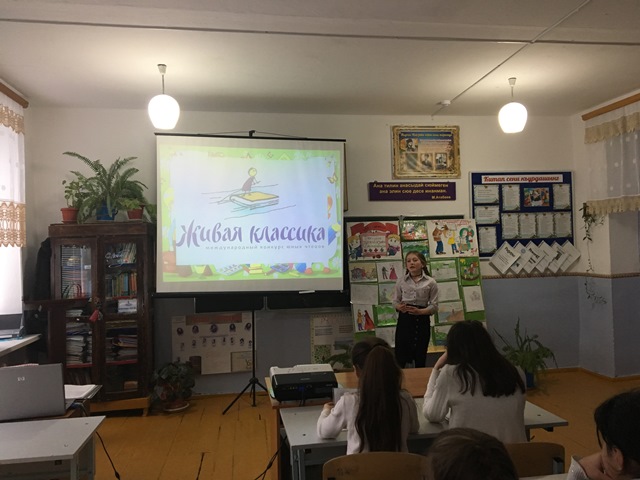 Победители конкурса «Живая классика» награждены грамотами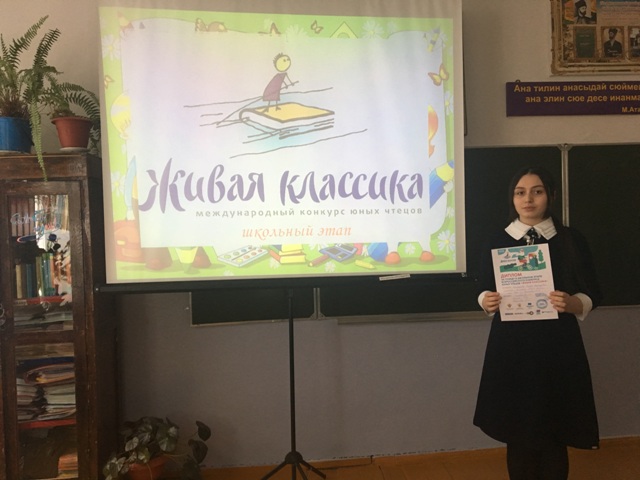 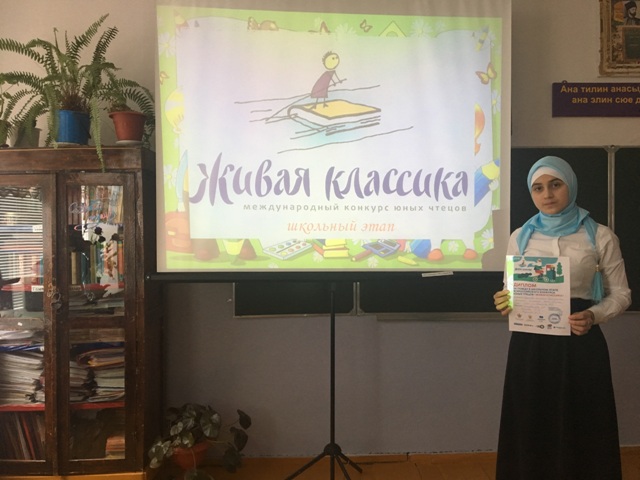 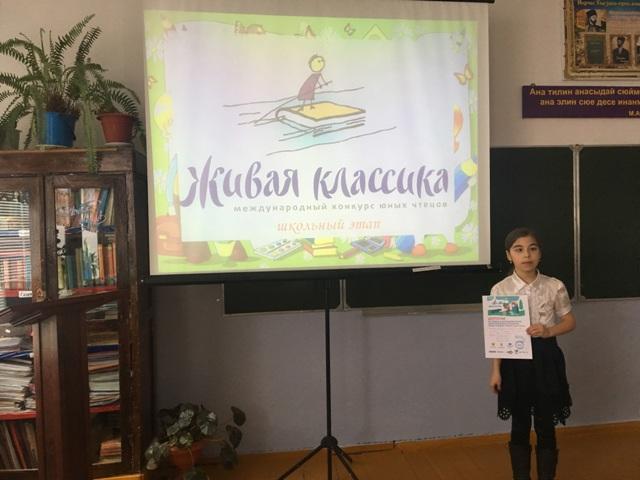               Готовясь к Неделе,  учителя русского языка и литературы старались использовать новые интересные формы организации и проведения мероприятий.. Хочется отметить то, что активное участие в мероприятиях приняли  все классы школы.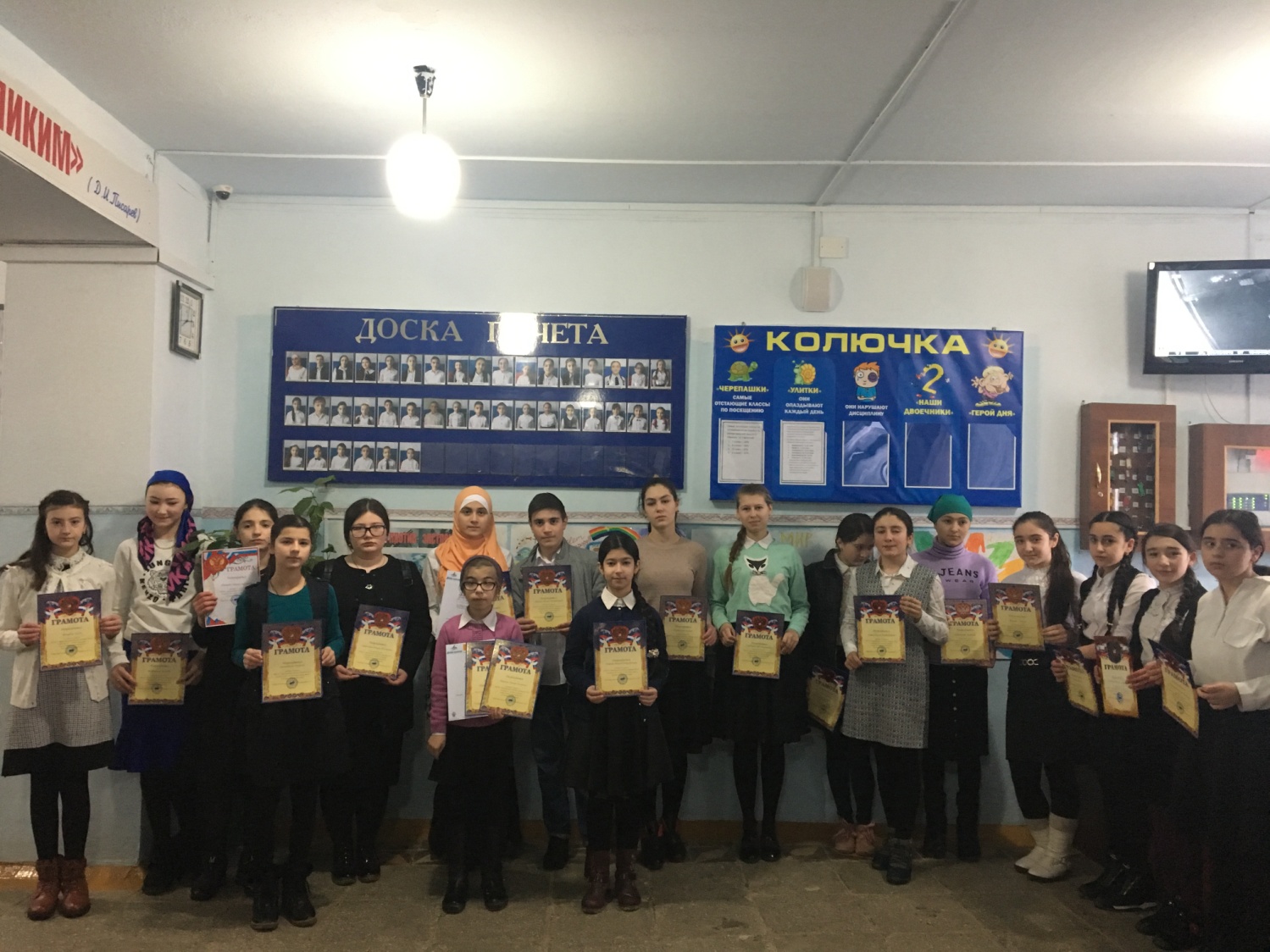            План Недели русского языка и литературы был выполнен, все мероприятия , которые прошли  помогли учащимся проявить и развить общеязыковые, интеллектуальные и познавательные способности, расширить эрудицию и общеобразовательный кругозор. А способствовали этому наши творчески работающие учителя русского языка и литературы:Махтибекова Н.С., Нурамматов А.Н.,Хадисова М.Г., Микаилова А.М., Дадабекова М.Т., Махтибекова Р А.                   Представленный по итогам проведенных мероприятий отчет предметной недели, работы учащихся свидетельствуют о том, что в ходе Недели русского языка и литературы была реализована одна из задач внеклассной работы по предмету: развитие любознательности, творческих способностей, привитие интереса к русскому  языку.      Отчёт подготовила Хадисова М.Г., руководитель ШМО учителей русского языка, литературы.ДатаНазвание мероприятияОтветст. классВремяМесто22январяпонедельникКонкурс рисунков «Иллюстрации к любимым литературным произведениям» (работа оформляется на листе формата А4)лингвистическая газета«Русский язык – это интересно»Конкурс чтецов . «Поэтическая страница .»5-11 классВсе русоведы5 класс открытие Нурамматов А. Н.Микаилова А.13.3011 каб.23январявторникЧас занимательной грамматики«Язык - к знанию ключ»Викторина ,КВН5-9 классВсе русоведы.Ответственные:Махтибекова Р.А.Дадабекова М.Т.Микаилова А. М. 13.2011 каб.24январясредаГодовщины со дня рождения «гениев пера»:Л.Н.Толстой.М.Горький ,И.С.Тургенев  7-8 классыВсе русоведыОтветст.Микаилова А.М.13.3011 каб.25январячетвергЛитературная дуэль «По следам любимых героев»10-11 классыДадабекова М.Т.Хадисова М.Г.13.3011каб.26январяпятницаЧас занимательной грамматики«Язык - к знанию ключ»Викторина ,КВН8 а,б- классМахтибекова Н. С.7а,бМикаилова А.М.13.3011 каб.27январясуббота«Живая классика»(Конкурс чтецов прозы).Итоги недели , вручение грамот.    5-11  классы       Все русоведы.13.3011каб